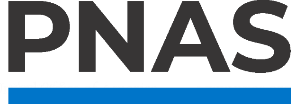 Sexual differentiation of neural mechanisms of stress sensitivity during pubertyEmily C. Wrighta,b, Pei X. Luoa, Hannah C. Zakharenkova, Alexandra Serna Godoya, Alyssa A. Lakea, Zhana D. Princea, Shwetha Sekara, Hannah I. Culkina,  Alison V. Ramireza, Tjien Dwyera, Amita Kapoorc, Cody Corbettc, Lin Tianb, Andrew S. Foxa,d, Brian C. TrainoraaDepartment of Psychology, University of California, Davis, Davis, CA, 95616, USAbDepartment of Biochemistry and Molecular Medicine, School of Medicine, University of California, Davis, Davis, CA, 95616, USAcWisconsin National Primate Research Center, Madison, WI, 53715, USAd California National Primate Research Center, University of California, Davis, Davis, CA 95616, USAcorrespondence: Brian C. TrainorEmail: bctrainor@ucdavis.eduAuthor Contributions: ECW and BCT designed research, EW, HCZ, ASG, AAL, ZDP, SS, HIC, PXL, AVR, TD, AK, CC performed research, ECW, PXL, LT, ASF and BCT analyzed data, ECW and BCT wrote the paper.Competing Interest Statement: The authors have nothing to disclose. Classification: Biological Sciences/Neuroscience, Social Sciences, Psychological and Cognitive Sciences.Keywords: puberty, androgens, stress, extended amygdala, anxietyThis PDF file includes:Main TextFigures 1 to 6AbstractAnxiety disorders are a major public health concern and current treatments are inadequate for many individuals. Anxiety is more common in women than men and this difference arises during puberty. Sex differences in physiological stress responses may contribute to this variability. During puberty, gonadal hormones shape brain structure and function, but the extent to which these changes affect stress-sensitivity is unknown. We examined how pubertal androgens shape behavioral and neural responses to social stress in California mice (Peromyscus californicus), a model species for studying sex differences in stress responses. In adults, social defeat reduces social approach and increases social vigilance in females but not males. We show this sex difference is absent in juveniles, and that prepubertal castration sensitizes adult males to social defeat. Adult gonadectomy does not alter behavioral responses to defeat, indicating that gonadal hormones act during puberty to program behavioral responses to stress in adulthood. Calcium imaging in the medioventral bed nucleus of the stria terminalis (BNST) showed that social threats increased neural activity and that prepubertal castration generalized these responses to less threatening social contexts. These results support recent hypotheses that the BNST responds to immediate threats. Prepubertal treatment with the non-aromatizable androgen dihydrotestosterone acts in males and females to reduce effects of defeat on social approach and vigilance in adults. These data indicate activation of androgen receptors during puberty are critical for programing behavioral responses to stress in adulthood.Significance Statement   Puberty is a key period when sex differences in anxiety emerge, but causal mechanisms are unknown. We show that androgens play a key role in programming behavioral responses to social defeat stress. Using calcium imaging we show that neural activity in the bed nucleus of the stria terminalis (BNST) is increased by social threats but not defensive responses like freezing. These responses are more generalized in males lacking pubertal androgen exposure. These observations contribute to recent discussions on the function of the extended amygdala and support the hypothesis that the BNST can encode immediate threats. Our findings highlight the importance of pubertal androgens in determining adult behavioral responses to social stress.Introduction     Anxiety disorders are one of the most frequently diagnosed categories of mental illness, with over 28% lifetime prevalence in the United States (1). Treatments are available but a large fraction of those seeking treatment do not improve (2). Determining the underlying mechanisms of symptoms has been an effective strategy for developing new treatments for many health conditions. Psychosocial stress is an important risk factor for anxiety disorders, and there is strong evidence for sex differences in stress responses. Sex differences in stress-responses are thought to contribute to sex differences in the anxiety risk (3–5), as anxiety rates are higher in women versus men (6–11). Sex differences in anxiety diagnoses emerge during puberty (12–15). Puberty is a key developmental stage characterized by changes in physiological stress responses (16) as well as cortical and sub-cortical reorganization (17–19). Preclinical studies show that during puberty, stressors have stronger behavioral effects on behavior in females than males (20–22). Although the cause of these differences is unknown, other studies show that gonadal hormones shape brain structure (23–26), function (27), and gene expression networks (28) that could influence stress responses. Human imaging studies show that neural circuits affected by anxiety change during puberty (29, 30), and gonadal hormones are thought to contribute to these changes (31). The extended amygdala, which includes the bed nucleus of the stria terminalis (BNST), is especially sensitive to steroid hormones (28).     Functional magnetic resonance imaging studies in humans show that activity within the BNST is correlated with trait anxiety (32) and is increased in response to unpredictable threats (33). These studies have limited temporal resolution (~3 sec) and participants must remain immobile during observations (34). Thus, it is unclear if BNST activity more closely tracts threats or behavioral responses to threats. In contrast in vivo calcium imaging has sub-second temporal resolution that can link neural activity more closely with specific behaviors (35). Fiber photometry allows for data collection in freely moving animals (36), expanding the behavioral repertoire that can be studied. Previous work in California mice (Peromyscus californicus) shows that social defeat stress has stronger effects on BNST structure and function in adult females than males (37, 38) and that these changes drive stress-induced social avoidance and social vigilance (39–41). It is unknown whether stress-induced increases in BNST activity occur during proximity to social threats or during avoidance of a threat or what causes these sex differences. In adults, sex differences in behavioral responses to defeat are independent of gonadal hormones (42, 43), suggesting that sex differences are organized during development. California mice are an ideal species for studying sex differences in stress responses (44) and have a slower pace of development compared to other rodents (45, 46). Here we use a combination of pubertal hormone manipulations, calcium imaging, and immunohistochemistry to demonstrate that androgens act during puberty to reduce behavioral and neural responses to social defeat stress, thus serving a key mechanism regulating developmental programing.ResultsLate Onset of Pubertal Development in California mice. Pubertal development is multifaceted (47, 48), so we used complementary methods to assess this process in California mice (Fig. 1A, S1A). In males, testosterone levels did not increase significantly from PN35 until post-natal day 90 (PN90, Fig. 1B, F5,28=6.51, p<0.01, Cohen’s d=1.9) while testes weight did not increase significantly until PN70 (Fig. S1A, F1,21=112.3, p<6.9e-11) In females, progesterone levels did not increase from PN35 levels until PN70 (Fig. 1B, F5.26=2.56, p=0.05, d=1.7) while uterine weight increased at P50 (Fig. S1B, F1,32=6.99, p=0.01). In both males and females there was no evidence for preputial separation or vaginal opening (external genitalia) before PN50 (FigS1C,D). Juvenile Male and Female California Mice Reduce Social Approach and Increase Social Vigilance after Defeat.  California mice are weaned at PN30, after which we waited 3 days (PN34-36) before randomly assigning juveniles to social defeat stress or control conditions. In adults, sex differences in the effects of social defeat endure for several weeks (49). Here mice were tested 2 weeks after the completion of social defeat in a social interaction test at PN50 (Fig. 1C), before the onset of puberty. In contrast to adults, social defeat reduced social approach (Fig. 1D, F1,27=47.09, p<0.001) in both males (p<0.001, Cohen’s d=3.0) and females (p<0.001, d=2.4). Defeat also increased social vigilance (Fig. 1E, Kruskal-Wallis=16.33, p<0.001) in males (p=0.03, d=1.6) and females (p=0.02, d=1.8). These results contrast with observed sex-differences in adults, which show that social defeat decreases social approach (38, 42, 43, 50) and increases social vigilance (51) in females but not males. During the acclimation phase females spent more time investigating an empty cage than males (Fig. 1F, F1,27=6.64, p=0.016) with no effects of stress. There were no differences in locomotor behavior in the open field phase (Fig. 1G), time spent in the center (Fig. S2A) or vigilance behavior during the acclimation phase (Fig S2B). Together with previous work, these results suggest that developmental changes during puberty contribute to sex differences in stress responses in adults.Gonadal Hormones Reduce Susceptibility to Defeat in Adult Males. To assess the impact of gonadal hormones during puberty, males were randomly assigned to prepubertal castration, sham surgery, or no surgery between PN35-40 (Fig. 2A). Gonadectomy affected social approach only in males that were exposed to social defeat as adults (Fig. 2B, trt*stress F2,41=3.32, p<0.05). Castrated males exposed to defeat had reduced social approach versus controls (p<0.0001, d=2.6) whereas there was no effect of defeat in sham or no surgery males. Similarly, social defeat increased social vigilance in castrated (Fig. 2C, Mann-Whitney U=23.5, p<0.01, d=1.6) but not sham or no surgery mice. There were no differences in behavior during the acclimation (Fig. 2D, S3A) or open field phases (Fig. 2E, S3B). The results contrast sharply with previous results that showed no effect of adult castration or ovariectomy on stress-induced social avoidance in California mice (43), and point to gonadal hormones acting during puberty as a key mechanism of sexual differentiation. These data suggest that pubertal hormones play an organizing role in the brain to diminish the effects of social defeat on social approach and social vigilance in males. The BNST plays a key role in modulating stress-induced social avoidance and social vigilance in males and females (38, 41, 51). Since prepubertal castration did not affect behavior in unstressed mice, we used fiber photometry to assess effects of castration on BNST neural activity in males exposed to defeat. Calcium imaging of the BNST activity in castrated and intact males. Previous immediate early gene analyses show that social stress increases neural activity within the BNST (52, 53). These analyses provide a snapshot of activity over about 1 hr, so it is impossible to determine if increased activity occurs during brief episodes of contact with social threats or during periods of avoidance. We used the sub-second temporal resolution of GCaMP6f calcium imaging to evaluate activity in the medioventral BNST during discrete behavioral episodes and to determine how this activity was modulated by prepubertal castration (Fig. 3A, 3B). Using DeepLabCut (Fig. 3C, 3D) we determined orientation (54) and distance between focal mice and target mice with (aggressor) or without (naïve) prior experience winning aggressive encounters. Increased GCaMP6f fluorescence response (ΔF/F) in BNST was observed when focal mice were within one body length (8 cm) of target mice and within the central (Fig. 3D, 0°≥40°, β= -0.438, z= -9.783, p>0.001) or peripheral visual field (40°≥100°, β= -0.486, z= -10.356, p>0.001), but not if the focal mouse was facing away from target mice (100°≥180°). We then examined ΔF/F in specific behavioral contexts.     Intriguingly, the most robust changes in ΔF/F occurred after close contact with aggressor target mice. After engaging in nose-to-nose sniffing with aggressors, both castrated and sham males showed a delayed increase in BNST ΔF/F (Fig. 3E, β=10.22, z=2.05, p=0.04).  In contrast, after engaging in nose-to-nose sniffing with non-aggressive naïve mice, castrated males showed a larger increase in BNST ΔF/F than sham males (Fig. 3E, β=13.2, z=2.23, p=0.03). These results suggest that BNST ΔF/F is enhanced by social threats and that this response is more generalized in prepubertally castrated males. There were no acute or delayed changes in ΔF/F following bouts of freezing (Fig. 3F), which was robustly induced by aggressor targets (Fig. S4) and to a lesser extent by naive targets. We next examined bouts of anogenital sniffing, which were less frequent and primarily limited to non-aggressive naive target mice (Fig. S4). Castrated mice also showed a larger delayed increase in ΔF/F in BNST than shams (Fig. 3G, β=6.12, z=2.06, p=0.04). Finally, when castrated males were attacked by aggressor target mice, there were acute (Fig. 3H, β= 14.66, z=2.56, p=0.01) and delayed (β= 15.25, z=2.67, p=0.008) increases in ΔF/F.  To assess the impact of defeat stress on BNST activity, we performed calcium imaging before and after social defeat stress in intact adult male mice (Fig. 4A).     Male California mice are aggressive in novel environments (55), and we found that pre-stress, aggression was initiated by focal mice (Fig. S4). Both aggression-naïve and experienced aggressor target mice responded by attacking focal mice (Fig. S4). Although social defeat stress increased ΔF/F when naïve target mice were in the center of the visual field and within 8 cm (Fig. 4B, b=0.73, z=5.33, p<0.001), other analyses suggested that effects of stress were less robust. Pre-stress, there was no increase in ΔF/F when focal mice were attacked by naive target mice. Post-stress, attacks by naïve target mice induced an acute increase in ΔF/F (Fig. 4c, b=2.81, p=0.045) with no change in activity during the delayed (3-6 sec) period. More robust increases in ΔF/F were observed when focal mice received aggression from experienced aggressors. Pre- and post-stress mice exhibited acute (Fig. 4c, b=9.63, z=3.89, p<0.001) and delayed (Fig. 4c, b=9.16, z=3.70 p<0.001) increases in ΔF/F after attacks by experienced aggressors. There were no changes in ΔF/F during bouts of freezing (Fig. 4D) and no changes in ΔF/F when pre-stress focal mice engaged in anogenital sniffing with naïve target mice (Fig. S5). In this study, stress induced acute increases in ΔF/F after attacks by naïve target mice, but attacks by experienced aggressors induced both acute and delayed increased in ΔF/F. Importantly, increased ΔF/F induces by aggressors were not stress dependent. To assess the extent to which prepubertal castration impacted neuronal activity in other circuits modulating social approach, we used c-fos immunohistochemistry.Gonadal Hormones Reduce Neural Activity in PVN Oxytocin Neurons: Social defeat stress increases c-fos expression in  oxytocin neurons in the PVN (37), a response that has been associated with heightened immediate early gene expression in the anteromedial BNST (51). We used oxytocin/c-fos immunohistochemistry (Fig. 5A,B) to examine anterior and posterior PVN, which differ in connectivity (56) and stress sensitivity (37). In anterior PVN, prepubertal castration increased oxytocin/c-fos colocalizations when compared to sham (Fig. 5C’, Mann-Whitney U=38, p=0.01) mice that had undergone social defeat. Oxytocin/c-fos colocalizations were negatively correlated with social approach (Fig. 5C”, Spearman r=-0.55, p<0.01) and positively correlated with social vigilance (Fig. S6A, r=0.59, p<0.01). In the posterior PVN castration increased oxytocin/c-fos colocalizations regardless of stress status (Fig. 5D’, Mann-Whitney U=113.5, p=0.04) and oxytocin/c-fos colocalizations were negatively correlated with social approach (Fig. 5D”, r=-0.41, p=0.04) but not social vigilance (Fig. S6B). We also examined the effects of prepubertal castration on c-fos in the anteromedial BNST, where oxytocin induces social avoidance and social vigilance (41). Prepubertal castration increased the number of c-fos positive neurons in BNSTam (Fig. 5E’, S5D, F1,21=4.51, p=0.046), regardless of stress status. The number of c-fos cells was negatively correlated with social approach (Fig. 5E”, r=-0.46, p=0.02) but not social vigilance (Fig. S6C).       We also tested whether defeat-induced social avoidance and social vigilance in juvenile mice was dependent on oxytocin receptors (Fig. 5F) as in adults (51). In both males and females, treatment with 5 mg/kg i.p. of the oxytocin receptor antagonist L-368,899 30 min before testing increased social approach (Fig. 5G, main effect of dose F2,42=8.42, p<0.001) and decreased social vigilance (Fig. 5H, Kruskal-Wallis=15.36, p<0.009). There were no differences in behavior during the acclimation (Fig. S6E,S5F) or open field (Fig. S6G, S5H) phases. Together these results suggest that stress-induced social avoidance and social vigilance in both male and female juvenile mice is dependent on oxytocin receptor activation, as seen in adult females. Additionally, the results indicate that male pubertal hormones program these circuits to be less active in adulthood.Androgens Reverse the Effects of Prepubertal Castration on Behavior.     To test the impact of androgen replacement at puberty, juvenile males were prepubertally castrated and randomly assigned to receive a silastic implant containing testosterone, the non-aromatizable androgen dihydrotestosterone (DHT), or sealant only (Fig 6A). These implants produce plasma hormone levels within the physiological range of adult male California mice (57). Between PN90-92, mice were exposed to defeat stress and then two weeks later tested in a social interaction test. Results demonstrated that hormone replacement altered social approach (Fig. 6B, F2,22=6.2, p<0.01) and social vigilance (Fig. 6C, Kruskal-Wallis=13.13, p<0.001). For social approach both testosterone (p=0.002, d=1.7) and DHT (p=0.002, d=1.0) treatment yielded significantly higher levels of social approach compared to males treated with empty implants. Similarly for social vigilance both testosterone (p<0.001, d=3.1) and DHT (P=0.049, d=1.1) treated males had lower social vigilance than males treated with empty implants. There was a nonsignificant trend for testosterone treated males to have lower social vigilance than DHT treated males (p=0.078, d=1.0). During the acclimation phase T and DHT treatment increased approach to an empty cage (Fig. S7A, F2,22=5.02, p<0.02) and there were no differences in behavior during the open field phase (Fig. S7B, S7C). We also tested whether DHT treatment at puberty could impact female behavior (Fig. 6D). In social interaction tests performed before stress exposure, there were no differences in social approach (Fig. 6E), social vigilance (Fig. 6F), acclimation (Fig. S7D) or open field behavior (Fig. S7E,F). Importantly, after social defeat, hormone treatment altered social approach (Fig. 6E, F2,23=3.76, p= 0.04) with DHT increasing social approach versus empty implants (p=0.02, d=0.1). Effects on social vigilance were weaker (Kruskal-Wallis=5.04, p=0.08), with a post-hoc test indicating lower levels of social vigilance in DHT treated mice versus empty implant (Mann-Whitney=11, p=0.028, d=1.2). After stress exposure DHT treatment increased approach to an empty cage (Fig. S7D, F2,23=5.32, p= 0.01) while there were no differences in the open field phase (Fig. S7E, S7F)Discussion Sex differences in stress-sensitivity emerge at puberty in both humans (58, 59) and animals (20–22), coinciding with an increased incidence of anxiety in women (10, 12, 14, 15). However, little is known about the underlying mechanisms. Our study fills a gap in knowledge by establishing a causal link between androgens and reduced impact of social stress on approach and vigilance behaviors. Previous studies showed that social stress increased neural activity within the BNST, but the precise timing of this activity in relation to threats and defensive responses was unknown. Here, calcium imaging data showed that ventral BNST neural activity increased when focal mice interacted with aggressor target mice, but no changes were observed during freezing. Prepubertal castration generalized BNST responses to less threatening social interactions with non-aggressive mice. These data inform current debates on BNST function (60) and are consistent with reports of Increased reactivity of the BNST in humans diagnosed with anxiety disorders (61). Our findings show that androgens play an organizational role during puberty to attenuate behavioral and neural responses of the BNST to social stress in adulthood. BNST neurons respond to social threat. Immediate early gene analyses in rodents (37, 62–65) and neuroimaging work in primates (66) and humans (32) show that stressful social contexts increase neural activity within the BNST. However, these approaches have coarse temporal resolution, impeding the assessment of how threat proximity drives BNST responses. This is reflected in alternative hypotheses for BNST function. Early work suggested that the BNST encodes diffuse or remote threats (67) while more recent work suggests that the BNST is highly responsive to immediate threats (60). Our calcium imaging data show that ventral BNST calcium transients were reliably triggered when receiving aggressive attacks while activity was no different from baseline during bouts of freezing or when aggressive target mice were more than 8 cm away from focal mice. Across both studies, our results support the hypothesis that ventral BNST responds to immediate threats.      Pre-pubertally castrated males exposed to defeat exhibited more freezing and heightened BNST calcium transients in the presence of naïve target mice. Pre-pubertal castration also increased avoidance and social vigilance towards novel naïve target mice, similar to stressed adult females (43, 68). These data suggest that male gonadal hormones act during puberty to reduce negative valence assessments of novel social contexts, an important function of the BNST (69, 70).  Thus androgens may impede over-generalization of threat, which is a key characteristic of anxiety disorders (71). Our results align with imaging studies in nonhuman primates (72) and humans (61) reporting stronger BNST responses in individuals with elevated anxiety-related behaviors. Intriguingly, androgens can reduce neuronal excitability in both adult (73) and pubertal rodents (74–76). These findings are in line with our observations that prepubertal castration led to increased c-fos/oxytocin colocalizations in the PVN and c-fos expression in anteromedial BNST. Oxytocin neurons in the PVN project to the BNST (77), suggesting that these outcomes could be functionally linked. Our results suggest that androgens acting during puberty may reduce the excitability of circuits that are affected by social defeat. Defeat stress increased acute BNST responses in intact males after attacks by naïve target mice. At first glance this outcome appears inconsistent with observations in the castration study that implicate gonadal hormones in preventing generalization of threat responses. In the pre-stress social interaction test, intact focal mice were attacked by naïve target mice in the testing arena. After defeat stress, focal mice were tested in the same arena. Focal mice may have learned that naïve target mice or the testing location were threatening, which may explain the effect of defeat stress on acute BNST responses. Future work is needed to assess the extent to which androgens modulate the perception of threat.     An open question is which BNST cell types respond to social threats. This is further complicated by the fact that the BNST exhibits heterogeneity in neural responses, even within genetically defined cell populations (78–80). This variation could be explained by projection-specific populations within a cell-type (81). This is supported by optogenetic studies showing the projection-specific effects of BNST neurons on behavior (82–85). Future research considering genetic and projection-specific populations during neuronal recording of activity in different social contexts will be informative. Future studies could also consider whether effects of pubertal hormones are dependent on prenatal or neonatal (86, 87) surges in testosterone.Activation of androgen receptors during puberty blunts stress-induced social avoidance. In adult hamsters, dominant males have more androgen receptor expression in the medial amygdala (MEA) than subordinates and pharmacological inhibition of AR in the MEA of dominant males increases sensitivity to social stress (88). Similarly, testosterone can exert acute anxiolytic effects in a variety of behavioral assays (89–91). Interestingly, in adult California mice, androgens do not affect social approach regardless of stress exposure even though they blunt acute corticosterone responses to defeat (43). Here we show that androgens act during puberty to influence how social behavior is impacted by stress, suggesting that even in species where androgens do not have an overt role in regulating stress-sensitivity in adults, androgens can program behavioral responses during adolescence. This may be particularly relevant for humans, where the relationship between gonadal hormones and stress responses in adults can be inconsistent (92–94). Although pubertal DHT and testosterone treatment had similar effects on social approach in stressed males, the effect of DHT on social vigilance was weaker. Similar effects were observed in females. These results suggest that estrogen receptors may play a complementary role in pubertal organization of stress-induced behavior. Estrogens can enhance anxiety-related behaviors by activating Esr1 or exerting anxiolytic effects via Esr2 (95). Both receptors are present in the BNST, and future studies should consider the possible developmental effects of these receptors on stress-induced social vigilance.       Our studies provide strong evidence for a key role for pubertal hormone action, but they have a few limitations. Silastic implants released hormones both during puberty and adults. We did not test whether effects of pubertal androgen exposure were maintained in the absence of androgens in adults, as has been done for sexual behavior in hamsters (96). However, our previous work clearly demonstrates that gonadal hormones have little impact on stress-induced social avoidance (43, 49).  Although testosterone reduces the impact of stress on social behaviors, social defeat still has strong effects on male California mice. Social defeat induces deficits in reversal learning in male, but not female California mice (97) and future work is needed to assess whether this sex difference is mediated by androgens. Social defeat also induces a conditioned defeat phenotype in both males and females (68), similar to hamsters (98). Thus, the extent to which androgens blunt the effects of social defeat on behavior is limited.Functional implications Steroid hormones alter brain development during puberty (23, 25, 27), and our work indicates that sex differences in the effects of stress on social behavior are affected by pubertal androgen exposure. Increased sensitivity to social stress coincided with more generalized reactivity of BNST neurons during social engagement. Importantly, the effects of pubertal androgens on social behavior were only apparent following exposure to social defeat. This demonstrates that organizational effects of pubertal hormones can cause latent vulnerabilities that are only revealed after stressful social experiences. Our results suggest that it will be worthwhile to consider whether testosterone levels during adolescence predict behavioral or neural responses to stressors in adulthood. Overall, our research sheds light on how androgens shape the complex interplay between brain circuits and behavioral sensitivity to stress.Materials and MethodsAnimalsAll studies were conducted with California mice (Peromyscus californicus) raised in a colony at UC Davis. Mice were housed in same sex groups (2-4) in clear polypropylene cages with Sani-Chip bedding (Harlan Laboratories, Indianapolis, IN, USA), Nestlets (Ancare, Bellmore, NY, USA) and Enviro-Dri (Eco-bedding, Fibercore, Cleveland, OH, USA). Mice were kept on a 16L:8D light cycle and had ad libitum access to food and water. All procedures were approved by the Institutional Animal Care and Use Committee at the University of California, Davis and in accordance with National Institutes of Health (NIH) guidelines.Puberty Quantification     For measures of first vaginal opening, preputial separation, weight, and coat color mice were briefly anesthetized (>1 minute isoflurane) before being weighed, photographed, and assessed for vaginal opening/preputial separation. A separate set of mice were euthanized to determine uterine or testes size. Trunk blood was collected and plasma obtained and frozen for hormone assays (see SI Appendix Supplementary Methods). We also quantified the transition from the juvenile pelage (dark gray) to adult (brown) adult pelage (99) by quantifying digital images in ImageJ as previously described (100). All quantifications were done using non-experimental, unstressed mice.Juvenile Social Defeat     Male and female juveniles (PN34-36) underwent 3 consecutive days of social defeat stress (or control handling) as described previously (49). During each episode of defeat the focal mouse was placed in the home cage of a novel male-female adult resident pair. The opposite sex resident mouse was removed from the cage prior to the start of the defeat session. Each session of defeat lasted for 7 minutes, or until the test mouse received 7 bites. Control mice were placed into a clean, empty cage for 7 minutes across 3 consecutive days.      On PN50 mice underwent a social interaction test. The social interaction test had 3 phases:  open field, acclimation, and interaction. In the open field phase, the mouse was placed into an open area and allowed to explore it for 3 minutes. In the acclimation phase, an empty cage was placed at one end of the arena and the mouse was allowed to explore for 3 minutes. In the interaction phase, a caged, unknown adult conspecific replaced the empty cage at one end of the arena, and the mouse was allowed to explore for 3 minutes. Time in the interaction zone (8 cm from the cage) is defined as “social approach” was scored with AnyMaze software (43). Duration of social vigilance behavior was hand scored from a video recording. Social vigilance was defined as any time the test mouse was sitting still, head oriented toward the target mouse, while outside of the interaction zone (40).Prepubertal Castration     Male juveniles were randomly assigned to be castrated, sham surgery, or no surgery control between PN35 and PN40 (57). During castration mice were anesthetized with isoflurane and treated with 0.1mg/kg buprenorphine and 5mg/kg of carprofen. Non-surgery controls were included to control for possible effects of early life exposure to the anesthesia isoflurane (101). These mice received no manipulations until the start of social defeat stress/control handling. At PN90-92 all mice underwent 3 days of either social defeat or control handling. At PN106 mice were tested in a social interaction test.Calcium imaging of the BNST       In the first study, male juveniles were randomly assigned to castration or sham surgery after weaning. As adults, all mice received an injection of AAV9.Syn.GCaMP6s at a rate of 100nL/min for a total volume of 500nL in the ventral BNST (AP +0.45mm, ML +/-1.0mm, DV -5.6mm). The virus was allowed to diffuse for 10 minutes before the needle was withdrawn. An optical fiber (Doric) with 2.5 mm core and 0.66 NA threaded through a ceramic ferrule was implanted at the injection site and the ferrule was secured to the skull with a layer of C&B Metabond (Parkell), followed by a layer of dental cement to form a thick headcap. Mice were housed two per cage with a clear, perforated acrylic divider that allowed auditory, tactile and olfactory contact.      Mice recovered for 1 week before undergoing 3 consecutive days of social defeat stress. Ten days later mice began 3 consecutive days of patch cord habituation in which the patch cord was gently coupled to their optical fiber implant. The mouse then explored a novel cage for 10 min. The next day mice were tested in a social interaction test with freely moving target mice. The focal mouse was placed into an empty area (51x25.4x76 cm) attached to a small box (13x10x18 cm) with a sliding door for 6 min. Photometry recording was performed with an isosbestic channel of 405nm and an excitatory channel of 470nm, both set to 50μW output. Photometry data from the acclimation period were excluded from analysis due to initial bleaching. Next, an unfamiliar, nonaggressive adult male target mouse was introduced into the arena through the sliding door. Mice were allowed to freely interact for 3 min. The target mouse was removed and then a sexually experienced, aggressive male (from a previous social defeat episode) was introduced into the arena for 3 min. After testing brains were collected to confirm viral expression and placement of the fiber. In a second study, we examined calcium transients in intact adult males before and after stress. Surgery for GCaMP expression and fiber implantation were performed as described above. After 4 weeks of recovery all mice were habituated and tested with freely moving target mice (naive and aggressive) as in the first study. Five days later mice were exposed to three episodes of social defeat and then tested again in a social interaction test one week after the last episode of defeat      We used Deeplabcut to quantify distance and orientation of the focal mouse in relation to target mice with precision that matched the high temporal resolution of photometry data (102–104). Video was taken from the side view at a rate of 30fps. And training was performed to track the nose, right ear, left ear, body midpoint, front leg, back leg, tail base, and tail tip for both the test mouse and stimulus mouse. The tracking for the nose and body midpoint were used in order to determine proximity, defined as times when the body midpoint of the two mice were within 8 cm (the approximate length of a California mouse) of each other. We determined the direction the test mouse was facing in relation to the stimulus mouse using their coordinate points obtained from the deeplabcut tracking (test mouse nose, body midpoint, and target mouse nose). We binned angles as within the test mouse’s central vision (0°≥40°), peripheral vision (40°≥100°), or facing away from the stimulus mouse (100°≥180°) (54). All scripts are deposited at https://github.com/bctrainorlab/behavioral_quantification. Nose to nose sniffing, anogenital sniffing, freezing, aggressive behavior directed towards focal mice, and aggressive behavior directed towards target mice were scored by an observer without knowledge of the treatment group using BORIS.Pubertal hormone manipulation studies     Male juveniles were castrated and received a subcutaneous silastic implant (i.d. 0.04 in, o.d. 0.085 in) containing 1mm crystalline testosterone, dihydrotestosterone, or Dowsil Sealant (3145 RTV MIL-A-46146).  These implants yield hormone levels that are within the physiological range of intact male California mice (105), and continued to release hormones into adulthood. At adulthood mice underwent 3 days social defeat and were tested in a social interaction test two weeks later.      Intact females were randomly assigned to receive a DHT or empty implant at PN35-PN40 as described for males. At PN90 all mice were tested in a social interaction test. Three days later females were exposed to 3 days of social defeat on consecutive days. One-week later females were tested again in a social interaction test. This within-subjects design produces behavioral effects similar to the between-subjects design used for males (106).  Immunohistochemistry      Sections from castrated or intact males were stained for either oxytocin/c-fos (PVN) or c-fos (anteromedial BNST) as previously described ((37). Full methods described in SI Appendix Supplementary Methods. Juvenile Social Defeat + OTA Injections      Male and female juveniles (PN34-36) underwent 3 consecutive days of social defeat stress. At P50 mice were tested in a social interaction test. 30 minutes before the start of the social interaction test, each mouse received an intraperitoneal (i.p.) injection of 5mg/kg or 10mg/kg of the oxytocin antagonist (OTA) L-368,899 (40), or an injection of sterile phosphate buffered saline (PBS). Statistics     Statistical analyses for experiments (excluding fiber photometry experiments) were performed using R statistical software. Normality was assessed via QQPlot. A Flinger-Killen test was used to assess homogeneity of variance. Steroid hormone data were log transformed for analysis. Hormone and most behavioral and cell count data were analyzed using ANOVA with planned comparisons for comparing treatment groups with controls. Social vigilance and oxytocin/c-fos colocalization data had heterogeneous variability, so non-parametric analyses were used. Full methods of photometry data analyses described in SI Appendix Supplementary Methods.AcknowledgmentsThanks to C. Dong and J. Roshgadol for assistance with fiber photometry, A Bentz for helpful discussions, N. Duque-Wilckens for drawings. This work was supported by NIH F32MH125597 to ECW, NIH P51OD011107 to ASF, NIH P51OD011107 to AK, NIH U01NS120820 to LT, NSF IOS1937335, NIH R01MH121829, and a UC Davis Academic Senate Grant to BCT.References1. 	R. C. Kessler, et al., Lifetime prevalence and age-of-onset distributions of DSM-IV disorders in the National Comorbidity Survey Replication. Arch. Gen. Psychiatry 62, 593–602 (2005).2. 	S. E. Bruce, et al., Influence of Psychiatric Comorbidity on Recovery and Recurrence in Generalized Anxiety Disorder, Social Phobia, and Panic Disorder: A 12-Year Prospective Study. AJP 162, 1179–1187 (2005).3. 	D. A. Bangasser, A. Cuarenta, Sex differences in anxiety and depression: circuits and mechanisms. Nat Rev Neurosci 22, 674–684 (2021).4. 	C. L. Wellman, et al., Sex Differences in Risk and Resilience: Stress Effects on the Neural Substrates of Emotion and Motivation. J. Neurosci. 38, 9423–9432 (2018).5. 	E. A. Hinton, D. C. Li, A. G. Allen, S. L. Gourley, Social Isolation in Adolescence Disrupts Cortical Development and Goal-Dependent Decision-Making in Adulthood, Despite Social Reintegration. eNeuro 6, ENEURO.0318-19.2019 (2019).6. 	X. Yang, et al., Global, regional and national burden of anxiety disorders from 1990 to 2019: results from the Global Burden of Disease Study 2019. Epidemiology and Psychiatric Sciences 30, e36 (2021).7. 	S. A. Hollingworth, P. M. Burgess, H. A. Whiteford, Affective and anxiety disorders: prevalence, treatment and antidepressant medication use. Aust N Z J Psychiatry 44, 513–519 (2010).8. 	C. Hunt, C. Issakidis, G. Andrews, DSM-IV generalized anxiety disorder in the Australian National Survey of Mental Health and Well-Being. Psychological Medicine 32, 649–659 (2002).9. 	X. Ma, et al., Generalized Anxiety Disorder in China: Prevalence, Sociodemographic Correlates, Comorbidity, and Suicide Attempts. Perspectives in Psychiatric Care 45, 119–127 (2009).10. 	P. Munk-Jørgensen, et al., Prevalence of Generalized Anxiety Disorder in General Practice in Denmark, Finland, Norway, and Sweden. PS 57, 1738–1744 (2006).11. 	O. Remes, C. Brayne, R. van der Linde, L. Lafortune, A systematic review of reviews on the prevalence of anxiety disorders in adult populations. Brain and Behavior 6, e00497 (2016).12. 	K. Beesdo, et al., Incidence of social anxiety disorder and the consistent risk for secondary depression in the first three decades of life. Arch. Gen. Psychiatry 64, 903–912 (2007).13. 	R. E. Dahl, Adolescent brain development: a period of vulnerabilities and opportunities. Keynote address. Ann. N. Y. Acad. Sci. 1021, 1–22 (2004).14. 	C. G. Davey, M. Yücel, N. B. Allen, The emergence of depression in adolescence: development of the prefrontal cortex and the representation of reward. Neurosci Biobehav Rev 32, 1–19 (2008).15. 	R. Wesselhoeft, C. B. Pedersen, P. B. Mortensen, O. Mors, N. Bilenberg, Gender–age interaction in incidence rates of childhood emotional disorders. Psychological Medicine 45, 829–839 (2015).16. 	C. E. DePasquale, M. P. Herzberg, M. R. Gunnar, The pubertal stress recalibration hypothesis: Potential neural and behavioral consequences. Child Development Perspectives 15, 249–256 (2021).17. 	A.-L. Goddings, A. Beltz, J. S. Peper, E. A. Crone, B. R. Braams, Understanding the Role of Puberty in Structural and Functional Development of the Adolescent Brain. Journal of Research on Adolescence 29, 32–53 (2019).18. 	M. Chini, I. L. Hanganu-Opatz, Prefrontal Cortex Development in Health and Disease: Lessons from Rodents and Humans. Trends in Neurosciences 44, 227–240 (2021).19. 	A. Caballero, A. Orozco, K. Y. Tseng, Developmental regulation of excitatory-inhibitory synaptic balance in the prefrontal cortex during adolescence. Seminars in Cell & Developmental Biology 118, 60–63 (2021).20. 	P. Asgari, G. McKinney, T. E. Hodges, C. M. McCormick, Social Instability Stress in Adolescence and Social Interaction in Female Rats. Neuroscience 477, 1–13 (2021).21. 	A. Graf, et al., Acute and long-term sex-dependent effects of social instability stress on anxiety-like and social behaviours in Wistar rats. Behavioural Brain Research 438, 114180 (2023).22. 	C. H. Bourke, G. N. Neigh, Behavioral effects of chronic adolescent stress are sustained and sexually dimorphic. Hormones and Behavior 60, 112–120 (2011).23. 	E. I. Ahmed, et al., Pubertal hormones modulate the addition of new cells to sexually dimorphic brain regions. Nature Neuroscience 11, 995–997 (2008).24. 	K. Delevich, D. Piekarski, L. Wilbrecht, Neuroscience: Sex Hormones at Work in the Neocortex. Curr. Biol. 29, R122–R125 (2019).25. 	C. M. Drzewiecki, J. Willing, J. M. Juraska, Synaptic number changes in the medial prefrontal cortex across adolescence in male and female rats: A role for pubertal onset. Synapse 70, 361–368 (2016).26. 	K. M. Schulz, C. L. Sisk, The organizing actions of adolescent gonadal steroid hormones on brain and behavioral development. Neurosci Biobehav Rev 70, 148–158 (2016).27. 	K. Delevich, A. W. Thomas, L. Wilbrecht, Adolescence and “Late Blooming” Synapses of the Prefrontal Cortex. Cold Spring Harb. Symp. Quant. Biol. (2019) https:/doi.org/10.1101/sqb.2018.83.037507.28. 	B. Gegenhuber, M. V. Wu, R. Bronstein, J. Tollkuhn, Gene regulation by gonadal hormone receptors underlies brain sex differences. Nature 606, 153–159 (2022).29. 	A. E. Guyer, et al., Striatal functional alteration during incentive anticipation in pediatric anxiety disorders. Am. J. Psychiatry 169, 205–212 (2012).30. 	J. A. Clauss, J. U. Blackford, Behavioral Inhibition and Risk for Developing Social Anxiety Disorder: A Meta-Analytic Study. Journal of the American Academy of Child & Adolescent Psychiatry 51, 1066-1075.e1 (2012).31. 	L. D. Dorn, C. E. Hostinar, E. J. Susman, P. Pervanidou, Conceptualizing Puberty as a Window of Opportunity for Impacting Health and Well‐Being Across the Life Span. J Res Adolesc 29, 155–176 (2019).32. 	L. H. Somerville, et al., Interactions Between Transient and Sustained Neural Signals Support the Generation and Regulation of Anxious Emotion. Cerebral Cortex 23, 49–60 (2013).33. 	B. Figel, et al., Phasic amygdala and BNST activation during the anticipation of temporally unpredictable social observation in social anxiety disorder patients. Neuroimage Clin 22, 101735 (2019).34. 	G. H. Glover, Overview of Functional Magnetic Resonance Imaging. Neurosurgery Clinics of North America 22, 133–139 (2011).35. 	C. Dong, et al., Fluorescence Imaging of Neural Activity, Neurochemical Dynamics, and Drug-Specific Receptor Conformation with Genetically Encoded Sensors. Annu. Rev. Neurosci. 45, 273–294 (2022).36. 	C. A. Siciliano, K. M. Tye, Leveraging calcium imaging to illuminate circuit dysfunction in addiction. Alcohol 74, 47–63 (2019).37. 	M. Q. Steinman, et al., Sex-Specific Effects of Stress on Oxytocin Neurons Correspond With Responses to Intranasal Oxytocin. Biological Psychiatry 80, 406–414 (2016).38. 	G. D. Greenberg, et al., Sex differences in stress-induced social withdrawal: role of brain derived neurotrophic factor in the bed nucleus of the stria terminalis. Frontiers in behavioral neuroscience 7, 223 (2014).39. 	N. Duque-Wilckens, et al., Extra-hypothalamic oxytocin neurons drive stress-induced social vigilance and avoidance. Proc Natl. Acad. Sci. U.S.A. 117, 26406–26413 (2020).40. 	N. Duque-Wilckens, et al., Oxytocin Receptors in the Anteromedial Bed Nucleus of the Stria Terminalis Promote Stress-Induced Social Avoidance in Female California Mice. Biological psychiatry 83, 203–213 (2018).41. 	P. X. Luo, et al., Oxytocin receptor behavioral effects and cell types in the bed nucleus of the stria terminalis. Hormones and Behavior 143, 105203 (2022).42. 	B. C. Trainor, et al., Sex differences in social interaction behavior following social defeat stress in the monogamous California mouse (peromyscus californicus). PLoS ONE 6 (2011).43. 	B. C. Trainor, et al., Sex differences in stress-induced social withdrawal: independence from adult gonadal hormones and inhibition of female phenotype by corncob bedding. Hormones and Behavior 63, 543–550 (2013).44. 	J. X. Kuske, B. C. Trainor, “Mean Girls: Social Stress Models for Female Rodents” in Current Topics in Behavioral Neurosciences., (Springer, 2021), pp. 1–30.45. 	X. Wu, R. Arumugam, N. Zhang, M. M. Lee, Androgen profiles during pubertal Leydig cell development in mice. Reproduction 140, 113–121 (2010).46. 	M. D. Deboer, Y. Li, Puberty Is Delayed in Male Mice With Dextran Sodium Sulfate Colitis Out of Proportion to Changes in Food Intake, Body Weight, and Serum Levels of Leptin. Pediatr Res 69, 34–39 (2011).47. 	J. Mendle, A. M. Beltz, R. Carter, L. D. Dorn, Understanding Puberty and Its Measurement: Ideas for Research in a New Generation. J Res Adolesc 29, 82–95 (2019).48. 	E. A. Shirtcliff, R. E. Dahl, S. D. Pollak, Pubertal Development: Correspondence Between Hormonal and Physical Development: Hormonal Correlates of Pubertal Stage. Child Development 80, 327–337 (2009).49. 	B. C. Trainor, et al., Sex Differences in Social Interaction Behavior Following Social Defeat Stress in the Monogamous California Mouse (<italic>Peromyscus californicus</italic>). PLoS ONE 6, e17405 (2011).50. 	G. D. Greenberg, M. Q. Steinman, I. E. Doig, R. Hao, B. C. Trainor, Effects of social defeat on dopamine neurons in the ventral tegmental area in male and female California mice. The European journal of neuroscience 42, 3081–94 (2015).51. 	N. Duque-Wilckens, et al., Oxytocin Receptors in the Anteromedial Bed Nucleus of the Stria Terminalis Promote Stress-Induced Social Avoidance in Female California Mice. Biol. Psychiatry 83, 203–213 (2018).52. 	C. Numa, et al., Social defeat stress-specific increase in c-Fos expression in the extended amygdala in mice: Involvement of dopamine D1 receptor in the medial prefrontal cortex. Sci Rep 9, 16670 (2019).53. 	Kollack‐Walker, Don, Watson, Akil, Differential Expression of c‐ fos mRNA Within Neurocircuits of Male Hamsters Exposed to Acute or Chronic Defeat. Journal of Neuroendocrinology 11, 547–559 (1999).54. 	J. M. Samonds, V. Choi, N. J. Priebe, Mice Discriminate Stereoscopic Surfaces Without Fixating in Depth. J. Neurosci. 39, 8024–8037 (2019).55. 	J. K. Bester-Meredith, C. A. Marler, Vasopressin and aggression in cross-fostered California mice (Peromyscus californicus) and white-footed mice (Peromyscus leucopus). Horm Behav 40, 51–64 (2001).56. 	E. M. Lewis, et al., Parallel Social Information Processing Circuits Are Differentially Impacted in Autism. Neuron 108, 659-675.e6 (2020).57. 	B. C. Trainor, C. A. Marler, Testosterone promotes paternal behaviour in a monogamous mammal via conversion to oestrogen. Proceedings of the Royal Society of London. Series B: Biological Sciences 269, 823–829 (2002).58. 	C. E. Hostinar, A. E. Johnson, M. R. Gunnar, Parent support is less effective in buffering cortisol stress reactivity for adolescents compared to children. Dev Sci 18, 281–297 (2015).59. 	E. C. Wright, C. E. Hostinar, B. C. Trainor, Anxious to see you: Neuroendocrine mechanisms of social vigilance and anxiety during adolescence. European Journal of Neuroscience 52, 2516–2529 (2020).60. 	A. J. Shackman, A. S. Fox, Contributions of the central extended amygdala to fear and anxiety. J. Neurosci. 36, 8050–8063 (2016).61. 	J. A. Clauss, S. N. Avery, M. M. Benningfield, J. U. Blackford, Social anxiety is associated with BNST response to unpredictability. Depress Anxiety 36, 666–675 (2019).62. 	S. Kollack-Walker, S. W. Newman, Mating and agonistic behavior produce different patters of Fos immunolabeling in the male Syrian hamster brain. Neuroscience 66, 721–736 (1995).63. 	N. Nasanbuyan, et al., Oxytocin-Oxytocin Receptor Systems Facilitate Social Defeat Posture in Male Mice. Endocrinology 159, 763–775 (2018).64. 	E. L. Newman, et al., Fighting Females: Neural and Behavioral Consequences of Social Defeat Stress in Female Mice. Biol. Psychiatry 86, 657–668 (2019).65. 	M. Martinez, P. J. Phillips, J. Herbert, Adaptation in patterns of c‐fos expression in the brain associated with exposure to either single or repeated social stress in male rats. European Journal of Neuroscience 10, 20–33 (1998).66. 	A. S. Fox, et al., Intergenerational neural mediators of early-life anxious temperament. Proc. Natl. Acad. Sci. U.S.A. 112, 9118–9122 (2015).67. 	M. Davis, D. L. Walker, L. Miles, C. Grillon, Phasic vs Sustained Fear in Rats and Humans: Role of the Extended Amygdala in Fear vs Anxiety. Neuropsychopharmacology 35, 105–135 (2010).68. 	M. Q. Steinman, et al., Hypothalamic vasopressin systems are more sensitive to the long term effects of social defeat in males versus females. Psychoneuroendocrinology 51 (2015).69. 	M. E. Flanigan, T. L. Kash, Coordination of social behaviors by the bed nucleus of the stria terminalis. European Journal of Neuroscience 55, 2404–2420 (2020).70. 	M. A. Lebow, A. Chen, Overshadowed by the amygdala: the bed nucleus of the stria terminalis emerges as key to psychiatric disorders. Mol Psychiatry 21, 450–463 (2016).71. 	S. Lissek, et al., Classical fear conditioning in the anxiety disorders: a meta-analysis. Behaviour Research and Therapy 43, 1391–1424 (2005).72. 	A. S. Fox, S. E. Shelton, T. R. Oakes, R. J. Davidson, N. H. Kalin, Trait-Like Brain Activity during Adolescence Predicts Anxious Temperament in Primates. PLOS ONE 3, e2570 (2008).73. 	E. S. Williams, et al., Androgen-Dependent Excitability of Mouse Ventral Hippocampal Afferents to Nucleus Accumbens Underlies Sex-Specific Susceptibility to Stress. Biol. Psychiatry 87, 492–501 (2020).74. 	C. W. Harley, C. W. Malsbury, A. Squires, R. A. Brown, Testosterone decreases CA1 plasticity in vivo in gonadectomized male rats. Hippocampus 10, 693–697 (2000).75. 	P. C. Hebbard, R. R. King, C. W. Malsbury, C. W. Harley, Two organizational effects of pubertal testosterone in male rats: transient social memory and a shift away from long-term potentiation following a tetanus in hippocampal CA1. Experimental Neurology 182, 470–475 (2003).76. 	F. Moradpour, Y. Fathollahi, N. Naghdi, N. Hosseinmardi, M. Javan, Prepubertal castration causes the age-dependent changes in hippocampal long-term potentiation. Synapse 67, 235–244 (2013).77. 	H. S. Knobloch, et al., Evoked axonal oxytocin release in the central amygdala attenuates fear response. Neuron 73, 553–566 (2012).78. 	W. Yu, C. M. Caira, N. Del R Rivera Sanchez, G. A. Moseley, T. L. Kash, Corticotropin-releasing factor neurons in the bed nucleus of the stria terminalis exhibit sex-specific pain encoding in mice. Sci Rep 11, 12500 (2021).79. 	J. Rodriguez-Romaguera, et al., Prepronociceptin-Expressing Neurons in the Extended Amygdala Encode and Promote Rapid Arousal Responses to Motivationally Salient Stimuli. Cell Reports 33, 108362 (2020).80. 	B. Yang, T. Karigo, D. J. Anderson, Transformations of neural representations in a social behaviour network. Nature 608, 741–749 (2022).81. 	N. Kaouane, S. Ada, M. Hausleitner, W. Haubensak, Dorsal Bed Nucleus of the Stria Terminalis-Subcortical Output Circuits Encode Positive Bias in Pavlovian Fear and Reward. Front. Neural Circuits 15, 772512 (2021).82. 	G. Tian, et al., An extended amygdala-midbrain circuit controlling cocaine withdrawal-induced anxiety and reinstatement. Cell Reports 39, 110775 (2022).83. 	S.-Y. Kim, et al., Diverging neural pathways assemble a behavioural state from separable features in anxiety. Nature 496, 219–223 (2013).84. 	J. H. Jennings, et al., Distinct extended amygdala circuits for divergent motivational states. Nature 496, 224–228 (2013).85. 	W. J. Giardino, et al., Parallel circuits from the bed nuclei of stria terminalis to the lateral hypothalamus drive opposing emotional states. Nat Neurosci 21, 1084–1095 (2018).86. 	P. Corbier, D. A. Edwards, J. Roffi, The neonatal testosterone surge: A comparative study. Archives Internationales de Physiologie, de Biochimie et de Biophysique 100, 127–131 (1992).87. 	K. M. Lenz, M. M. McCarthy, Organized for sex - steroid hormones and the developing hypothalamus: Steroids and the developing hypothalamus. European Journal of Neuroscience 32, 2096–2104 (2010).88. 	M. A. Cooper, et al., Gonadal steroid hormone receptors in the medial amygdala contribute to experience-dependent changes in stress vulnerability. Psychoneuroendocrinology 129, 105249 (2021).89. 	J. L. Aikey, J. G. Nyby, D. M. Anmuth, P. J. James, Testosterone Rapidly Reduces Anxiety in Male House Mice (Mus musculus). Hormones and Behavior 42, 448–460 (2002).90. 	C. A. Frye, A. M. Seliga, Testosterone increases analgesia, anxiolysis, and cognitive performance of male rats. Cognitive, Affective, & Behavioral Neuroscience 1, 371–381 (2001).91. 	N. Carrier, M. Kabbaj, Extracellular Signal-Regulated Kinase 2 Signaling in the Hippocampal Dentate Gyrus Mediates the Antidepressant Effects of Testosterone. Biological Psychiatry 71, 642–651 (2012).92. 	T. E. Seeman, B. Singer, C. W. Wilkinson, Bruce McEwen, Gender differences in age-related changes in HPA axis reactivity. Psychoneuroendocrinology 26, 225–240 (2001).93. 	M. Uhart, R. Chong, L. Oswald, P. Lin, G. Wand, Gender differences in hypothalamic–pituitary–adrenal (HPA) axis reactivity. Psychoneuroendocrinology 31, 642–652 (2006).94. 	C. Kirschbaum, B. M. Kudielka, J. Gaab, N. C. Schommer, D. H. Hellhammer, Impact of Gender, Menstrual Cycle Phase, and Oral Contraceptives on the Activity of the Hypothalamus-Pituitary-Adrenal Axis: Psychosomatic Medicine 61, 154–162 (1999).95. 	A. P. Borrow, R. J. Handa, “Estrogen Receptors Modulation of Anxiety-Like Behavior” in Vitamins and Hormones, (Elsevier, 2017), pp. 27–52.96. 	K. M. Schulz, et al., Gonadal hormones masculinize and defeminize reproductive behaviors during puberty in the male Syrian hamster. Hormones and Behavior 45, 242–249 (2004).97. 	S. A. Laredo, et al., Effects of defeat stress on behavioral flexibility in males and females: Modulation by the mu-opioid receptor. European Journal of Neuroscience 41 (2015).98. 	K. L. Huhman, et al., Conditioned defeat in male and female Syrian hamsters. Horm Behav 44, 293–299 (2003).99. 	H. H. Collins, Studies of the pelage phases and of the nature of color variations in mice of the genus Peromyscus. Journal of Experimental Zoology 38, 45–107 (1923).100. 	S. Ounpraseuth, et al., A Method to Quantify Mouse Coat-Color Proportions. PLOS ONE 4, e5414 (2009).101. 	K. L. Murphy, M. G. Baxter, Long-Term Effects of Neonatal Single or Multiple Isoflurane Exposures on Spatial Memory in Rats. Front. Neurol. 4 (2013).102. 	J. Lauer, et al., “Multi-animal pose estimation and tracking with DeepLabCut” (Animal Behavior and Cognition, 2021) https:/doi.org/10.1101/2021.04.30.442096 (March 9, 2023).103. 	T. Nath, et al., Using DeepLabCut for 3D markerless pose estimation across species and behaviors. Nat Protoc 14, 2152–2176 (2019).104. 	A. Mathis, et al., DeepLabCut: markerless pose estimation of user-defined body parts with deep learning. Nat Neurosci 21, 1281–1289 (2018).105. 	B. C. Trainor, I. M. Bird, N. A. Alday, B. A. Schlinger, C. A. Marler, Variation in Aromatase Activity in the Medial Preoptic Area and Plasma Progesterone Is Associated with the Onset of Paternal Behavior. NEN 78, 36–44 (2003).106. 	V. A. Minie, et al., Enriched laboratory housing increases sensitivity to social stress in female California mice (Peromyscus californicus). Applied Animal Behaviour Science 241, 105381 (2021).Figures and Tables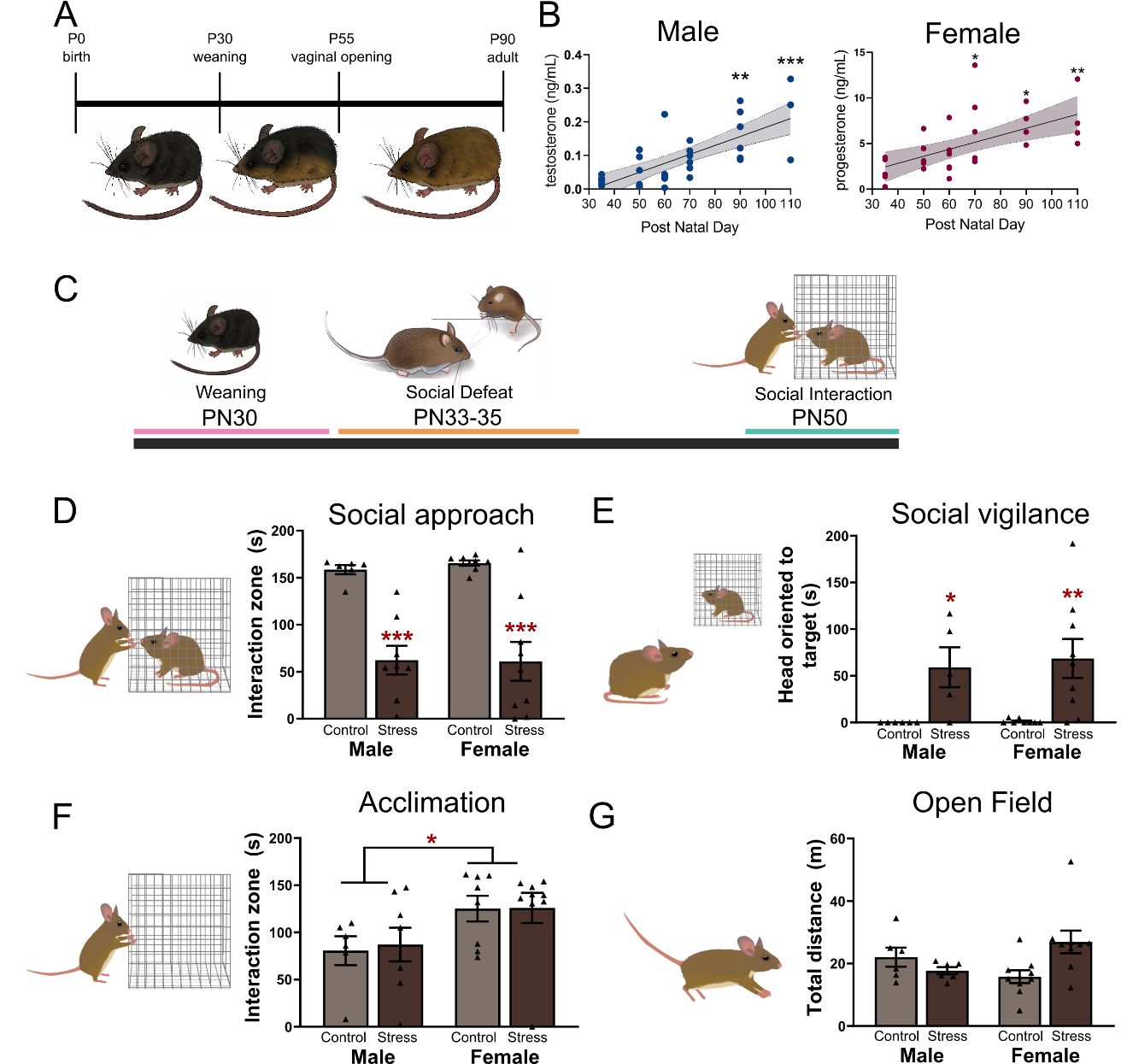 Figure 1: Puberty in California mice is a period of sexual differentiation of behavioral stress responses. A. Summary of pubertal development in California mice B. In males testosterone levels are not increased until postnatal day (PN) 90 while in females progesterone levels increase at PN70 (n=4-5 per time point). C. Prepubertal California mice were exposed to social defeat or control conditions after weaning and tested as juveniles at PN50. D,E. Social defeat reduced social approach and increased social vigilance in both males and females (n=6-8 per group). F. Females investigated an empty cage during the acclimation phase more than males. G. There were no differences in locomotor behavior in the open field phase. *, **, *** p<0.05, p<0.01, p<0.001 vs. PN 35. *, **, *** p<0.05, p<0.01, p<0.001 vs same sex control. †p < 0.05 vs. males. Data available at doi:10.6084/m9.figshare.23681493.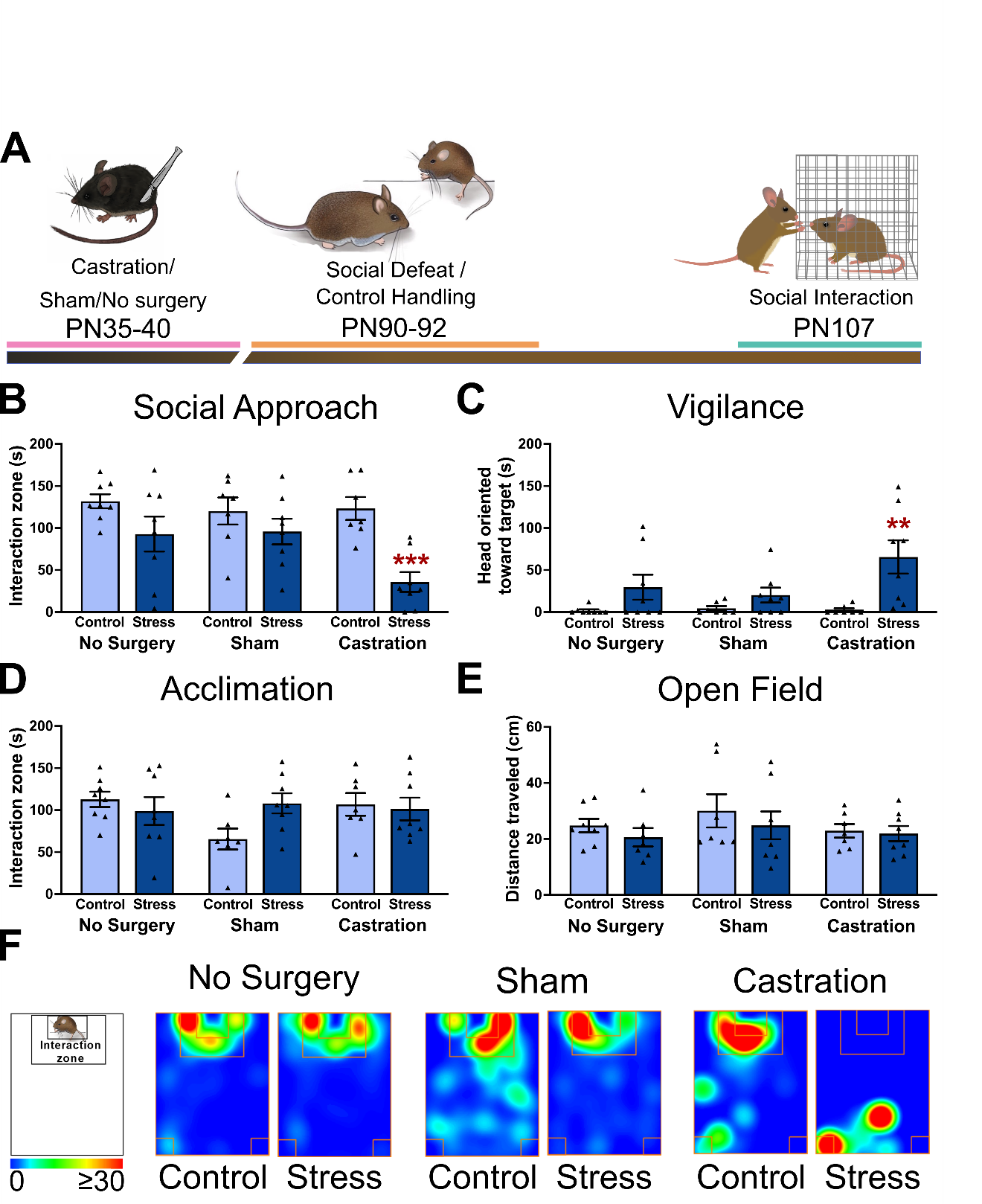 Figure 2: Prepubertal castration increases sensitivity to social defeat in adulthood. A. Timeline of prepubertal castration and behavioral testing in adults. B,C. Social defeat decreased social approach and increased social vigilance in castrated males but not sham or no surgery controls (n=7-8 per group). D,E. No differences were observed during the acclimation of open field phase. F. Representative heatmaps for the interaction phase showing reduced time spent in the interaction zone castrated males exposed to social defeat. **, *** p<0.01, p<0.001 vs control. Data available at doi: 10.6084/m9.figshare.23681514.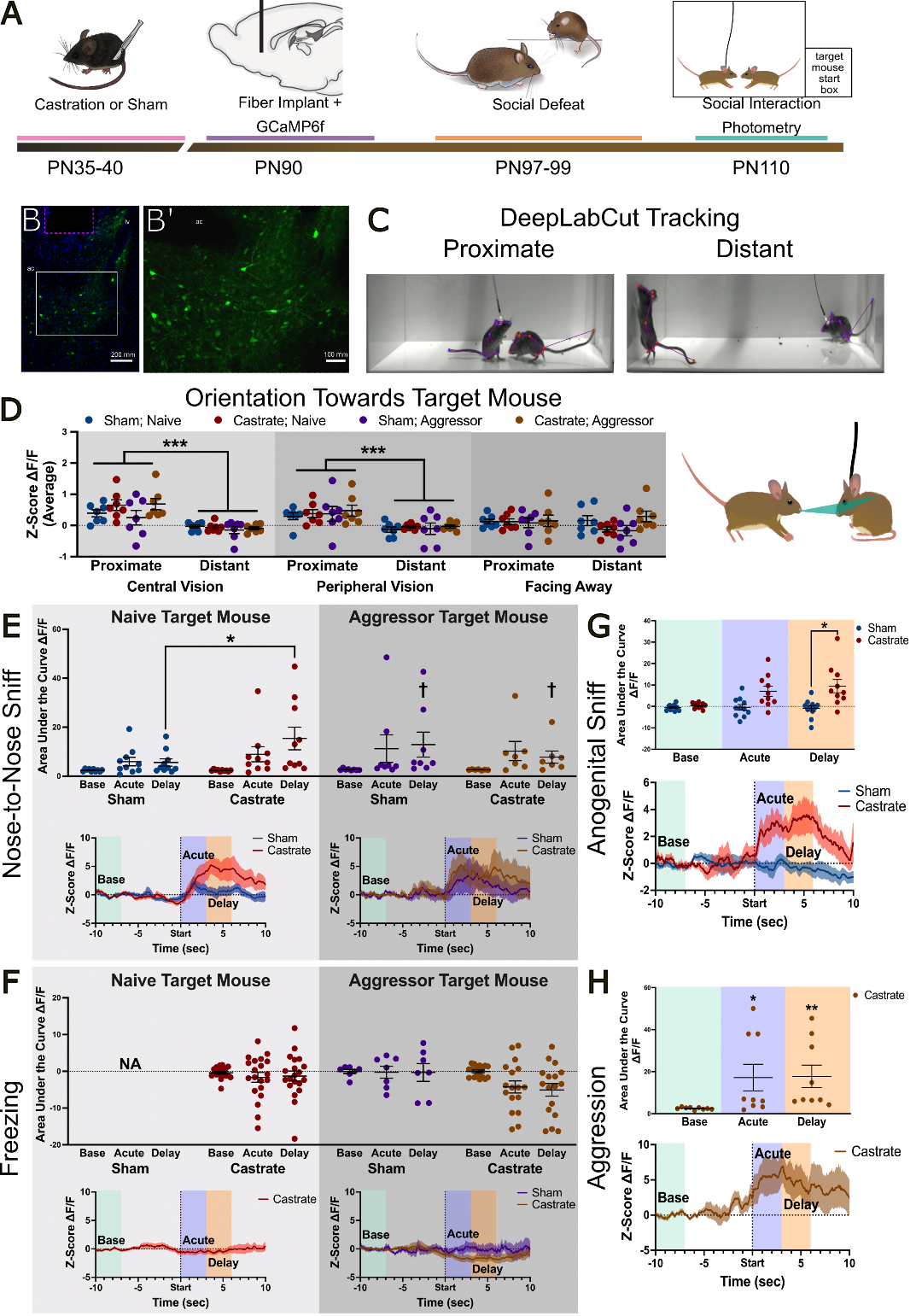 Figure 3: Prepubertal castration increases BNST neural activity in sensitivity to social defeat in adulthood. A. Experimental timeline for fiber photometry observations of GCaMP6f in the ventral BNST of prepubertally castrated or sham surgery California mice. B. Photomicrographs of GCaMP in BNST at low (B) and high (B’) magnification. The magenta box indicates position of the fiber. C. Representative images showing DeepLabCut tracking of mice in proximate and distant conditions. D. DeepLabCut tracking of body midpoint and nose of the focal mouse was used to determine the orientation of the focal mouse to the target mouse nose (green triangle). GCaMP6f signals were significantly stronger when the focal mouse was within 8 cm of the    target mouse but only when the target mouse was in central vision (0°≥40°) or peripheral vision (40°≥100°). E. Nose-to-nose sniffing with a naive target mouse induced a delayed increase in ΔF/F in castrated but not sham males. In contrast nose-to-nose sniffing with an aggressor target mouse increased ΔF/F in both sham and castrated males. F. There were no changes in ΔF/F following bouts of freezing. G. Anogenital sniffing of naive target mice increased ΔF/F in castrated but not sham males. H. When castrated males were attacked by aggressor target mice, increased ΔF/F was observed. Sham males were not attacked enough for analysis. * p< 0.05, **p<0.01 vs sham. *** p<0.001 vs proximate, †p<0.05 vs. baseline. ac= anterior commissure. Data available at doi: 10.6084/m9.figshare.23664543.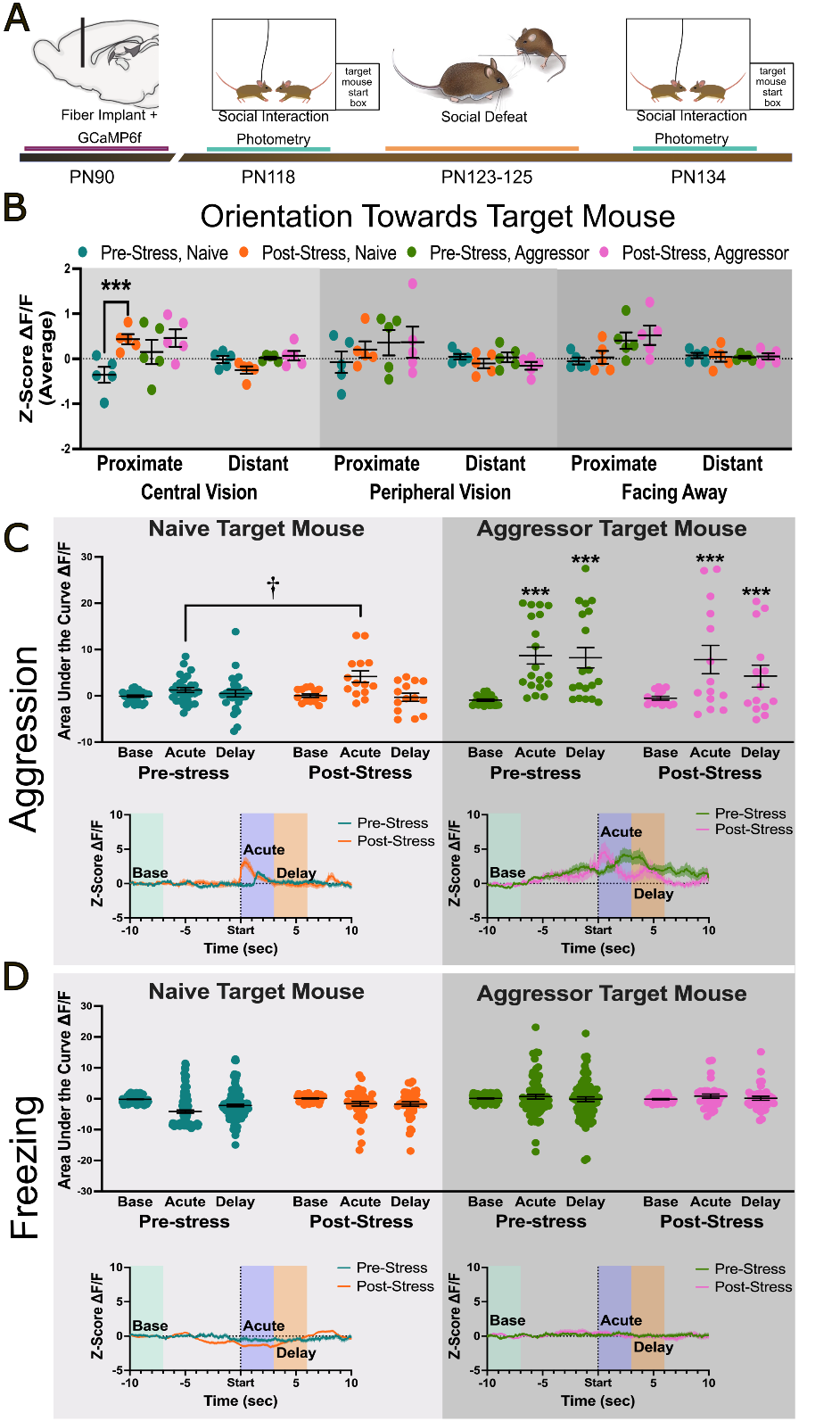 Figure 4: Exposure to aggressor target increases BNST activity in pre- and post-stress intact males. A. Timeline of surgery and behavioral testing in adults. B. DeepLabCut tracking of body orientation of the focal mouse showed that social defeat increased GCaMP6f signals to aggression received by naive target mice in the center of the visual field compared to pre-stress. C. Aggression received from naive target mouse induced an acute increase in ΔF/F in post-stress but not pre-stress males. In contrast aggression received from the aggressor target mice increased acute and delayed ΔF/F in both pre- and post-stress males. F. There were no changes in ΔF/F following bouts of freezing. †p< 0.05 vs pre-stress, *** p<0.001 vs. baseline. Data available at doi: 10.6084/m9.figshare.23983032.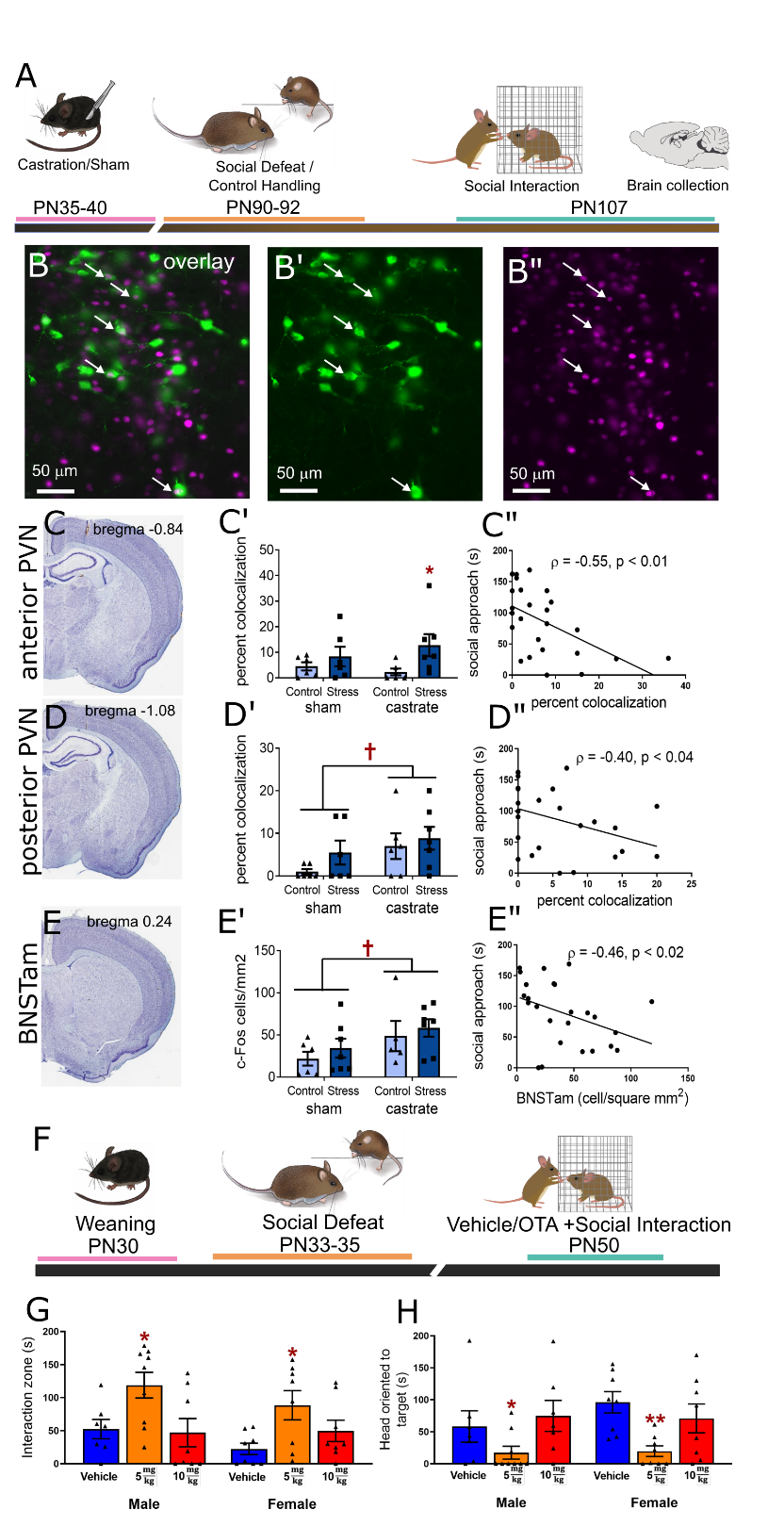 Figure 5: Sexual differentiation of oxytocin-dependent circuits of social avoidance occurs during puberty. A. Experimental timeline for immunohistochemistry analyses in prepubertally castrated or intact California mice. B. Overlay of oxytocin (green) and c-fos (magenta) immunostaining in the paraventricular nucleus. Arrows indicate colocalizations in oxytocin (B’) and c-fos (B”) images. C. In the anterior PVN social defeat increased colocalizations (n=6-7 per group) in prepubertally castrated males but not intact males(C’) and that social approach was negatively correlated with oxytocin/c-fos colocalizations (C”). D. In the posterior PVN castration increased oxytocin/c-fos colocalizations regardless of stress status (D’) and social approach was negatively correlated with colocalizations. E. In anteromedial BNST, where oxytocin receptors drive social avoidance, prepubertal castration increased c-fos immunoreactivity regardless of stress status (E’) and c-fos positive cells were negatively correlated with social approach (E”). F. Experimental timeline for examining effects of oxytocin receptors on social behavior. G,H. In both males and females exposed to social defeat an i.p. injection of 5 mg/kg of the oxytocin receptor antagonist L368,899 increased social approach and decreased social vigilance (n=7-9 per group). *, ** p<0.05, control/vehicle. †p < 0.05 vs. intact. Data available at doi:10.6084/m9.figshare.23929644.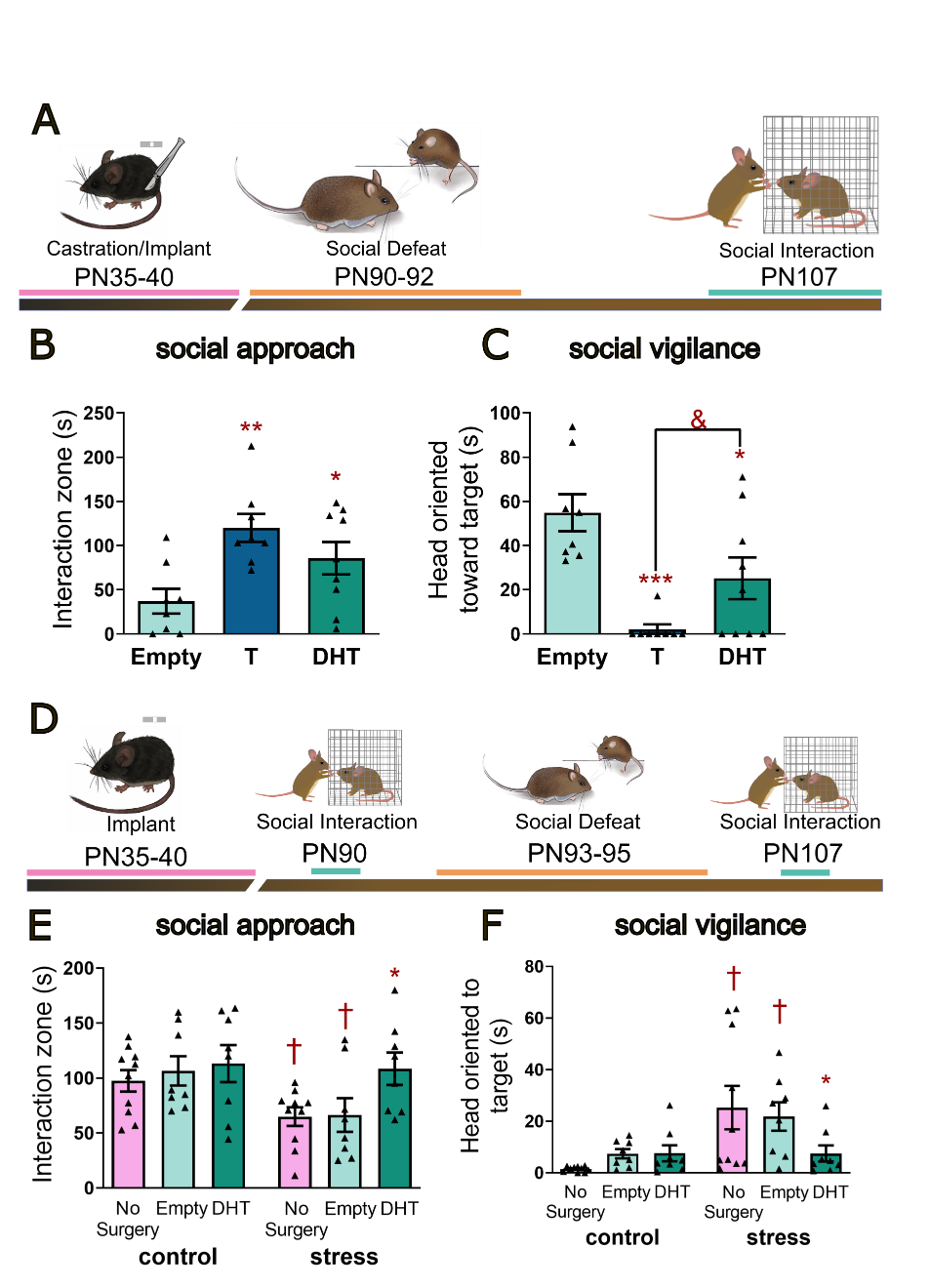 Figure 6. Androgen treatment at puberty reduces effects of social defeat on social approach and vigilance in males and females. A. Experimental timeline for surgery, social defeat, and social interaction testing in males. B. Castrated males treated with dihydrotestosterone (DHT) or testosterone (T) implants had higher social approach than males treated with empty implants (n=7-8 per group). C. Treatment with DHT or T also lowered social vigilance. D. Experimental timeline for surgery, behavior testing, and social defeat in female California mice. E. Hormone treatment had no effect on social approach before stress exposure but after stress exposure DHT treated females showed more social approach than females treated with empty implants or no surgery controls (n=8-10 per group). F. Similarly there were no differences in social vigilance in before stress but after stress social vigilance increased in no surgery control and empty implant females but not DHT females. *p<0.05, ** p<0.01, *** p<0.001 vs. empty implant. & p<0.078 vs T.  †p < 0.05 vs. control (pre-stress). Data available at doi: 10.6084/m9.figshare.23926101